ČESKÉ VYSOKÉ UČENÍ TECHNICKÉ V PRAZE 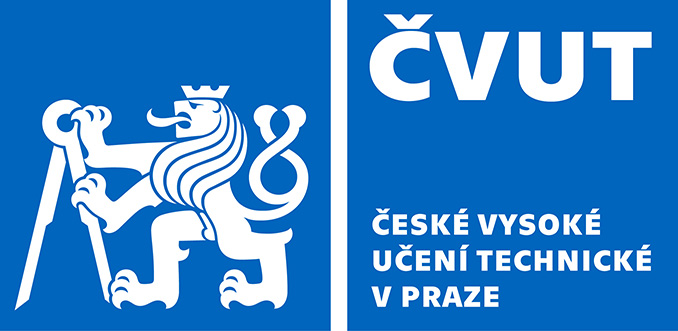 Fakulta stavebníThákurova 7, 166 29 Praha 6PŘIHLÁŠKA K DIPLOMOVÉ PRÁCIstudentů navazujícího magisterského oboru Budovy a prostředíVyplní student:(údaj uveďte v souladu s časovým plánem příslušného ak.roku.)Vyplní vedoucí diplomové práce:Požadavek na případné další konzultanty z kateder:Vyplněnou a podepsanou přihlášku odevzdá student na studijní oddělení v termínu zápisu do semestru, ve kterém si zapisuje DP.Přihlášku je nutno odevzdat i v případě, že nejsou požadováni konzultanti.Jméno a příjmení studenta:Jméno a příjmení studenta:Katedra č.:Termín odevzdání diplomové práce:Termín odevzdání diplomové práce:Termín odevzdání diplomové práce:Vedoucí diplomové práce:Podpis studenta:Datum:Podpis vedoucího práce:Datum: